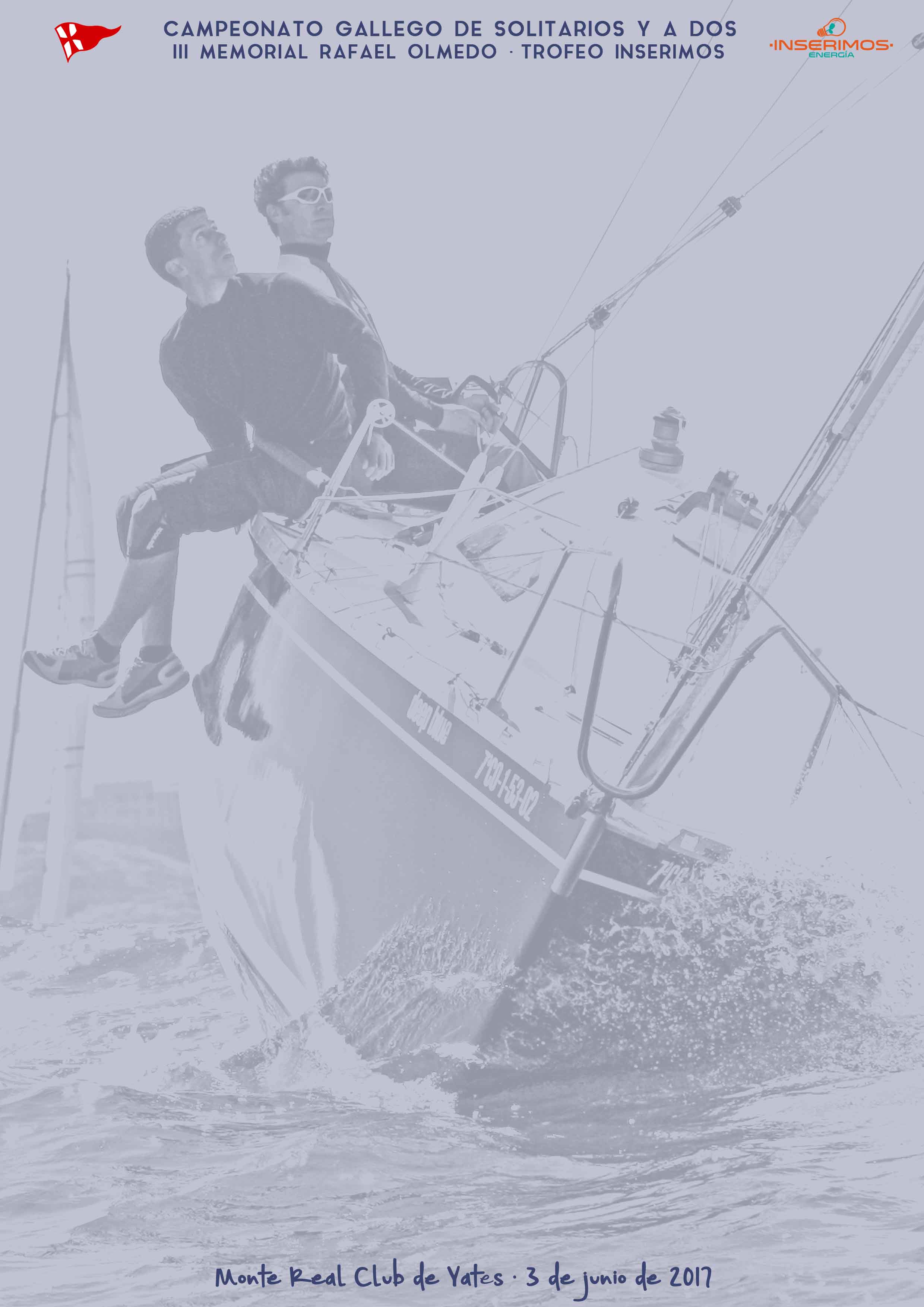        ELEMENTOS DE SEGURIDAD   (CLASE J80)*El tanque de gasolina será revisado antes de las pruebas y no al regreso de ellas.La lista de la columna izquierda es el mínimo que exige la clase J80, en las reglas de la clase se indica que la autoridad de la zona (Capitanía) o el organizador de la prueba pueden exigir lo que ellos consideren oportunos. En la columna de la derecha es lo que exige Capitanía Marítima para zona 5, es decir para una navegación de hasta 5 millas de la costa, zona que cubre todas las regatas celebradas en Galicia.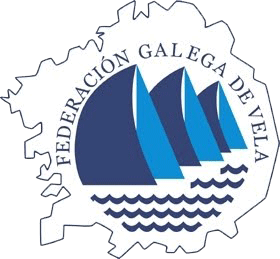 SEGURIDAD J80 La regla de la clase C.5SEGURIDAD J80 La regla de la clase C.5EQUIPO DE FONDEO. Ancla y cadena con un peso no inferior a 6Kg, este irá acompañado de 40 m de cabo de un diámetro no menor de 8m/m.3 BENGALAS DE MANO1 bomba de achique manual.BOCINA DE NIEBLAUn compás, cartas de la zona y opcionalmente una (a) sonda y corredera o (b) un GPS operativo.PABELLÓN NACIONALLuces de navegación fijas, una batería de 12 voltios (2KG mínimo, 25 Kg máximo).ESPEJO SEÑALESAro Salvavidas (1 Tipo Herradura)CÓDIGO DE SEÑALESBotiquín (Zona 5)CAÑA DE TIMÓN DE EMERGENCIA (Motor fueraborda)Una VHF operativa.CABO AMARREUn cubo (balde) con una capacidad mínima de 9 litros.BICHERO/REMOChaleco salvavidas por tripulante, con  homologación ISO (permanentemente puesto en solitarios y en A2 )EXTINTOR (Tipo 21B 2kg.)Dos líneas de vida de proa-popa debidamente sujetas por ambas bandas del barco para asegurar los arneses. Pueden ser de acero o Dynema/Spectra de 5 mm mínimo de diámetro.TANQUE DE GASOLINA DE 5L *Un Arnés como mínimo y cabo de enganche de seguridad para tripulante  que el cabo tenga más de 2 metros